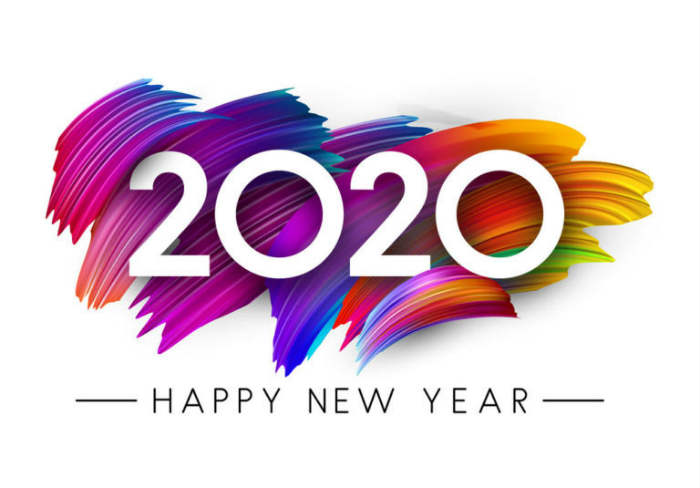 The Proclaimer                               January 2020Philadelphia Baptist Church5709 Philadelphia Church Road, Marshville, NC  28103; 704-624-5121Website:  pbcmarshville.org       E-mail:  philadelphia1@windstream.net____________________________________________________________________________ Dear Family of God of Philadelphia,	Happy New Year!  The beginning of a new year is always an exciting and reflective time for me.  It is during this time that we begin to make plans for the church year, to think about what we did well last year, and what God would have us to improve on in the coming year. For me, this year will begin with a trip to Israel that I hope will bring me closer to our Lord than I have ever been.   I also hope this trip will challenge me to grow in knowledge of and my service to our Savior.  As I am now in the “4th quarter” of my life and ministry, nothing is more important to me than to “finish well” in the assignment that HE has given to me. 	As I write this article, it is the morning after our children’s Christmas program.  Our children and youth did an amazing job, and I was so proud of them and their leaders.  Thanks again to each person who had a part in this.  God has truly blessed us not only with lots of children and youth, but also with leaders who have a heart to see them grow emotionally and spiritually.  This year, it is vital that each person in our Philadelphia family does their part to make sure that we “do not cause one of these little ones to stumble.” (Matthew 18:1-6) We must set a godly example in our living, in our giving and in our serving.   Let’s be sure that “those who come behind us find us faithful.”  	When it comes to our community, we must do a better job of sharing Jesus this year.  In my devotional time this morning, I found myself in Ezekiel 3:16-21.  In this passage, God tells this prophet that HE has “made him a watchman for the house of Israel.”   God goes on to tell Ezekiel that if he delivers the message from the Lord and they do not listen they must live with the consequences.  But if Ezekiel fails to deliver the message from the Lord, then “their blood will be required at his hand.”  I believe that Philadelphia Baptist has been set up as a “watchman” in our community.  We have a message of hope for them that we must share.  Please pray that God will show us how to share this message effectively in 2020. 	May our Father bless you today.  It is a joy to serve our Lord with you.RCA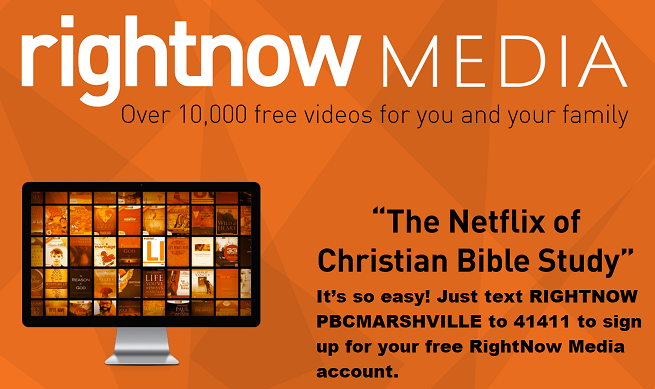  ________________________________________________________________________________________________AWANA MEAL VOLUNTEERSJanuary 5th & 12th:  Need Volunteers; January 19th:  Christa RushingJanuary 26th:  Lauren Davis & Mindy Jenkins; February 2nd:  Caroll & Sherrie Anthony*The Youth will not eat with us on the 3rd Sunday of each month. ________________________________________________________________________________________________AWANA-DONATE TO A MISSIONARY   NEW LINK INFORMATIONKathy Brock, Donation link is:  https://www.awana.org/missionary/kathy-brockI love the opportunity for new beginnings and fresh starts, along with the chance to put the past behind you and embrace the approach of the New Year. Some of us have had an awesome year in the past. We are excited to know that we have another year full of bright promises for the future. Some of us have had trials and devastation so we are anxious to put the past behind us and get on with the new year. Whatever the past year has brought to us, we can look forward to a fresh start this year. I’m excited about the new year and the changes that come with it. As a new Awana missionary, I look forward to the opportunities to work with different Awana Clubs. I was always so encouraged by the Awana Missionaries. I look forward to being an encouragement to Awana Ministry Directors and other leaders. This is an exciting time of year for all the clubbers as they get ready to compete with their biblical knowledge at Gear up and Pinnacle. Some clubbers will be anxious to show off their athletic abilities at Awana Games and Spark-O-Rama. Other clubbers will be showing off their mechanical abilities at the Awana Grand Prix races. Whatever the clubbers do and wherever they compete, there will be a Gospel presentation. This might be someone’s first or only time they ever hear the Gospel Story. May this season make a difference in the life of a special person who gets a chance to hear about God’s love. Thank you for all your love, support and encouragement.   Kathy Brock, Awana Missionary                    St. Jude’s CHRISTMAS CARD RECYCLEIf you want to RECYCLE your Christmas card fronts (we cannot accept  Hallmark, American Greetings or Disney due to copyright laws) through St. Jude’s recycled card program in their effort to provide teens with life and work skills, please drop off in the recycle cards box in the vestibule during the month of January.   Thank you, WMU ________________________________________________________________________________________________Ladies Prayer BreakfastDATE:  Tuesday, January 21ST   TIME:  8:30 AM  PLACE:  Beth’s Restaurant in Pageland ________________________________________________________________________________________________CHILDREN’S CHURCH WORKERS:  For ages 2 to 5 years old.                                       2/3 Year Old’s                                 4/5 Year Old’s   January 5th:    Sheri & Ava					Jennifer & Bob SelbyJanuary 12th:  Sherry & Vanna					Lisa & CarlaJanuary 19th:  Jennifer & Kate					Mary Katherine & MichaelJanuary 26th:  Peggy & Kelly					Deborah & Erin ___________________________________________________________________Mission FriendsJanuary 8th:  Sheri & Ava (Class in the Family Life Center tonight)January 15th:  Lisa & Carla; January 22nd:  Peggy & KellyJanuary 29th:  Lisa & Carla_________________________________________________________________________________________AWANA Clubbers… January 1st - Skating Party at Kate's Skate meet at church at 10:30 AM. ___________________________________________________________________Ladies Bible Study GroupDATE:  Monday, January 6th  TIME:  7:00 PMPLACE:  Melba Zimmerman’s House____________________________________________________________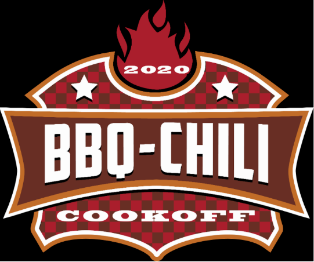 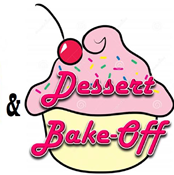 TALENT NIGHTDATE:  Saturday, January 25th    TIME:  6:00 PMMark your calendars and come out and join us for a GREAT night of fellowship and food from the BEST Cooks around!January 2020     Sunday       Monday        Tuesday   Wednesday       Thursday Friday  Saturday CHURCH SCHEDULE Sunday:  10:00 AM Sunday School; 11:00 AM Morning Worship; 4:00 PM Children’s Choir Practice on 4th & 5th Sundays During Traditional School Year 4:30-6:30 PM-AWANA; 6:30-AWANA Supper During Traditional School Year; 6:00 PM Youth, Adult Bible Study; 7:00 PM Evening Worship. Wednesday: 7:00 PM Mission Friends, GA, RA, Youth, GIC; WMU on 1st Wednesday Night; Adult Bible Study on 2nd, 3rd, and 4th Wednesday Nights Family Life Center Schedule:  1st Wed. of Month:  Mission Friends; 2nd Wed. of Month:  GA Class; 3rd Wed. of Month:  RA Class; 4th Wed. of Month:  Youth Class Happy “JANUARY” Birthdays 1-Maggie Altman, David Autry, Jeff Hunter, Todd Nash, Corinne Rushing, Ona Ruth Smith 3-Olivia Davis, Hannah Turner4-Whitney Beard6-Brittany Ciucevich, Eddie Wallace                                      7-Brian Benton, Brent Vaughn                                       9-David Booth, Joshua Flowe, Tyler Stutts 10-Harper Felt                                        11-Candie Porter, Aurianna Price                                                                          13-Richard Kirkley, Chelsea Reitz14-Jessie Griffin Rabun                               16-Brett Benton                                                         17-Jamie Jenkins, Nancy Lowery                                                         18-Chad Clay, Frances Moore19-Randy Brock                                        20-Jonathan Mills21-Mickey Lowery                                      22-Sybil Jordan, Greg Outen23-Hudson Felt                                        24-Dawn Benton                                        25-Joshua Hancock, Phyllis Hunter, Michelle Phifer, Trent Severt26-Tony Eudy, Chris Tucker29-Donna Altman, Tristan Blevins, Page Montane30-Michelle Crain, Annette Rorie31-Sawyer Burch, Taylor Phifer, Randy Ratliff                                     Birthdays in February 1st Week 2- Jason Lowery                                       3-Tessa Flowe, Teresa Lowery, Kadie Rickard 4-Marion Lowery7-Wanda Aldridge, Gracie MillsA Note from JENKS…As the New Year begins, I want to take the time to say I am so proud of our church and the work many do to bring CHRIST to the forefront of all we do. We are called to be Light in a dark world.  We just celebrated the birth of our Savior. Our Youth have been on a mission trip and worked hard to present a Christmas play that sums up the reason for the season. Every Sunday we still devote a short amount of time to have Children's church. A time meant to speak to the kids but most times speak to us adults as well. Thanks, Doug, for all you do with that time and for allowing me the opportunity on occasion to talk with all the kids in our church. Isn't it awesome to see so many little ones rushing to get down front and center every Sunday? Maybe it's the candy they are rushing to get, regardless to see their smiling faces and priceless responses just touches my heart every week. Several things should not be lost in this time of our service.  Not only are we dedicating a portion of our service to the kids but we are confirming and validating the work that goes on at home and in the Sunday School. We are blessed to have an abundance of people willing to pour out their love for Jesus in the lives of so many impressionable children. I don't have the time nor space to adequately thank our Sunday School teachers for the work they put in to teaching each week. Thank you goes out to all involved.Another important aspect of all this is the fact that we have people in our community that feel it is beneficial and important to bring their children and grandchildren to church. It truly takes a village to raise kids in today's society. So many things they are bombarded with that could and does pull them away from anything church or Christ related. Thank you to those who bring your little ones to church. We joke around in our Sunday school class that we have over 30 kids alone in our class. Maybe more if you count a couple of us parents that are like children, I won't mention names.  Ha Ha.With that, we can't forget another aspect that gets overlooked at times and that is the example or model of Christian behavior and that comes from our Senior Adults. Thank you for being faithful to the church and to Christ. We have so many in our congregation that teach and live a Godly life. I love sitting around listening to old stories and memories our seniors have to share. I love joking around and cutting up with so many of you all. I do not always get to see or spend as much time as I would like with all of our Golden Age group but know that we see what you guys do and are thankful for your perseverance and commitment to Christ. Thank you for all you do and have done.We are far from a perfect church and we all have things to learn from each other. Isn't that the beauty of it? The fact that we all play an important role in the church and it's reaching the lost? I say we are Blessed beyond measure to have such a range of ages, all doing their part to carry on the message of Christ. We all can learn so much from each other. As the new calendar year begins, I am so excited to see our church display the love of Christ to those we come in contact with. May we always focus on Jesus and His mission and set aside our own desires to reach the lost.  This leads me to continue where I left off in the November Newsletter....Paul Harvey was well known for his “And now you know the REST of THE STORY” pieces on the radio.  While I did at one time consider a career in broadcasting, I am in no way a Paul Harvey.  I will; however, give you the rest of my story.  Many of you have questioned me on how the story ends.  Several of you have even asked if I was leaving Philadelphia.  I will have to let God answer that question.   I do not know how it ends but I can tell you how it continues. It is an ongoing thing and process. I recently went part-time at Lowes and full time at Piedmont High School.  I have been on staff as a football coach for 3 years now at the school and they approached me about taking the ISS coordinator position in the school building. What is ISS you ask? It is the schools' In School Suspension program. When I first mentioned this opportunity to several people their response was the same…“you are gonna be dealing with the worst of the worst in that role.  Are you sure you want to have to do that and do it in today’s world?”  I have to be honest, that was one of my first thoughts as well.  Maybe not the worst of the worst part but the dealing with troubled teens in today’s world part. The more I thought about it the more it only confirmed what God had spoken to me many years ago, and that was to take what you know and combine it with what I’ll teach you and use it to bring me Glory. I will say there have been times I questioned myself or moments of "what have you done?" Each time I have those thoughts God has a way of bringing it back around and showing me that if I will TRUST Him, He will work things out in his timing and ways. The first week or two was about as boring as it could be. Don't get me wrong, I have other work than just dealing with teen issues.  Part of the job involves handling the scheduling and reserving buses for all the activities at the school. Another part involves handling the discipline calendar and other administrative things to free up our Administration to better do their jobs. I am fortunate to work with a great group of people in that regard as well.When I have kids come back and tell me they are thankful that I would take the time to talk with them and encourage them is a benefit that helps make the job enjoyable. Isn't that our calling as Christians? I have made it my goal to be the light in that dark world. I want to work myself out of a job at Piedmont.  I want to be an example for those to see that will make a difference in their lives.  Do I think I am better than anyone or want to portray myself in that way?  Absolutely not.  I do however want others to see that Jesus made an impact on my life.  In fact, following Him has been the greatest decision I have ever made.  Asking Mindy to marry me be the 2nd best.I'll close with my favorite verse and a challenge to us all. Allow God to be our guide and be thankful for all he has and will do for us.But God demonstrates his own love for us in this: While we were still sinners, Christ died for us.  Romans 5:8 May God Bless you this NEW YEAR.   Jenks1 New Year’s Day.  Office closed.  No activities, AWANA Skate Party at Kate’s meet at church at 10:30 AM.2345Regular Services; AWANA Pajama Night6 Ladies Bible Study Meeting at Melba Zimmerman’s house 7:00 PM78 WMU, Mission Friends in FLC, GA, RA, Youth, Girlfriends in Christ 9101112	Church Conference; AWANA Bring a Friend Day13Pastor’s trip to Israel 13TH – 20TH 1415Mission Friends, GA’s in FLC, RA’s, Youth, Girlfriends in Christ 16171819	Baptist Men’s Day2021Ladies Prayer Breakfast at Beth’s 8:30 AM  22 Adult Bible Study,Mission Friends, GA’s, RA’s in FLC, Youth, Girlfriends in Christ 232425Talent Night & Chili, BBQ Cook-off/Dessert Bakeoff 6:00 PM26Regular Services;Children’s Choir Practice 4:00 PM 2728Deacon’s Meeting29 Adult Bible Study, Mission Friends, GA’s, RA’s, Youth in FLC, Girlfriends in Christ 3031